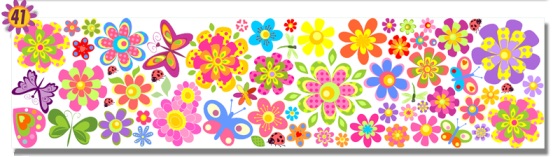 JÍDELNÍČEK OD 22. - 26. 3. 2021                                                                                                                          alergeny:
Pondělí:
Chléb, pomazánka z olejovek v tomatě, kakao, talířek ovoce-zelenina 1, 3, 7
Polévka: Kuřecí s masem a nudlemi 1, 3, 9
Kovbojské fazole, chléb, ovocný čaj 1, 3
Lipánek, jablko, ovocný čaj 7Úterý:
Vaječná topinka, bílá káva, talířek ovoce-zelenina 1, 3, 7
Polévka: rajská s těstovinovou rýží 1, 3
Rybí filé na bylinkách, brambory, broskvový kompot 7
Chléb, sýrová pomazánka, mléko 1, 3, 7Středa:
Houska, vajíčková pomazánka, horká čokoláda, talířek ovoce-zelenina 1, 3, 7
Polévka: Zeleninová se strouháním 1, 3, 7, 9
Pečené kuře, zeleninový kuskus, třešňová šťáva 
Ovocná přesnídávka, zelený čajČtvrtek: 
Krupicová kaše s kakaem, čaj, talířek ovoce 7
Polévka: hrstková 9
Vepřové na houbách, tříbarevné vrtule, ovocný mošt 1, 3, 7
Chléb, pomazánkové máslo, rajče, pomerančová džus 1, 3, 7Pátek:
Chléb, česneková pomazánka, caro, talířek ovoce-zelenina 1, 3, 7
Polévka: Hovězí vývar s celestýnskými nudlemi 1, 3, 7, 9
Srbské rizoto s kuřecím masem, sýr, okurka, bylinný čaj 7
Ovocná bublanina, bylinný čaj 1, 3, 7Talířek ovoce – zelenina: jablka, banány, ředkvičky, ledový salát, okurka…Pitný režim po celý den: čaj, sirup, mošt, přírodní šťávy, voda